CCSM Telecon/Webex, 08 December 2015AttendeesE. Barkley, A. Crowson, M. Gnat, C. Haddow, P. Pechkam, J. Pietras, K. TuttleAgenda and NotesRecap of Darmstadt meetings and update re CMC/CESG meetingsSMURF project proposal with retirement of TP project was deemed okay – no objections from CMCCMC decided that future project definitions will require that both prototype partners be identified (current rule is only one prototype partner needs to be identified) The functional resource model has been circulated for review with CESG; comments requested by late January 2016Action items reviewSeveral items delayed until Jan 19, 2016 teleconNew action re packaging of return trajectory data (see SMURF review notes below)See updated spreadsheetUpdate re SoS and SANA registriesFive registries to be created by SANASee presentation immediately after the notesTimeline for creation requires follow – up – action to EB. Review of draft SMURF whitebook Discussion re different types of submissions and requestsNoted that some entities have very different request inputs vs results (service package vs service request, planning data output vs planning request) Others are less significant but still need to be accommodated (trajectory, event sequence)Some are essentially unaltered as they are just request for read-out (e.g, configuration profile)Need to look at what is returned for trajectories information for queries Might be missing a future book (dealing with trajectory packaging in general)Need to examine what current Blue-1 does with regard to extending trajectory prediction and the information that is returned and determine if some sort of recommendation (but not trajectory prediction per se) is neededThis ties back to general action of summarizing current B-1 management serviceReview to be held at next two teleconferencesPrototyping discussion re SMURFCandidate partners identified (among agencies represented at teleconference)ESA – prototype 1UKSA – possible via starting with trajectory prediction DLR – prototype 2 AOBPlanning data book updateNAIF planet numbers etc not readily available – futher follow-up neededEvent definitions are defined in terms of a point in time (not durations)Do we need uncertainty window around even times? –Parameters can be added if neededNote that event sequencing tends to take the philosophy of duration (state definitions) To be reviewed at next teleconference Would like to have this out for agency review as result of Cleveland meetingsESA/ESTRACK JPL/DSN schedule exchange – infusion opportunityDSN and ESTRACK operations are exchanging schedule information to help keeps cross-supported missions sorted out properly on respective agency local schedulesThe parties involved have agreed to work with the CSSDS SoS XML schema as the exchange formatErik and Colin to work with this effort re any modifications to the schema Any proposals for updates to SoS  to be presented to the WG for consideration for a future version of SoS  Next TeleconOur next teleconference is scheduled for 19 January 2016. [end notes]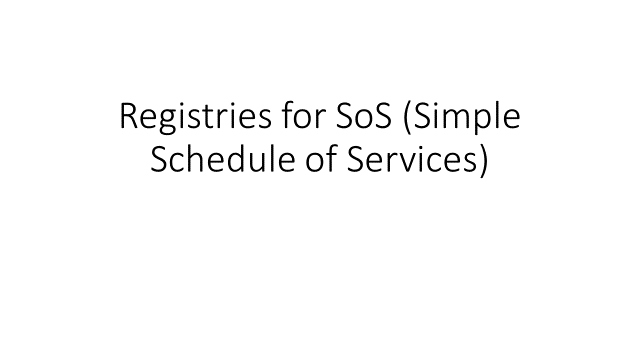 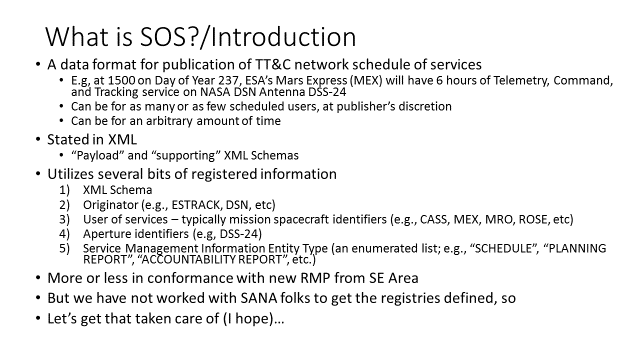 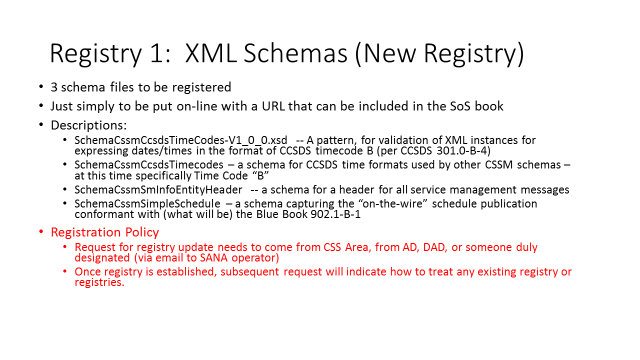 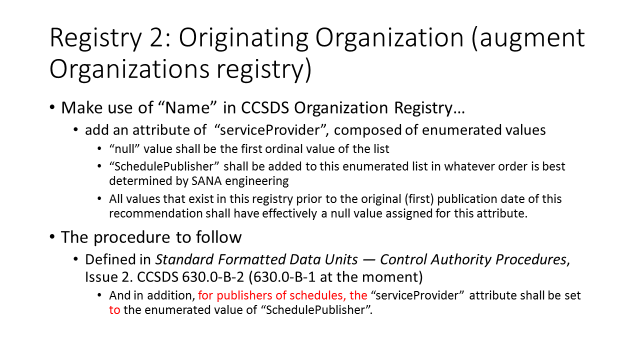 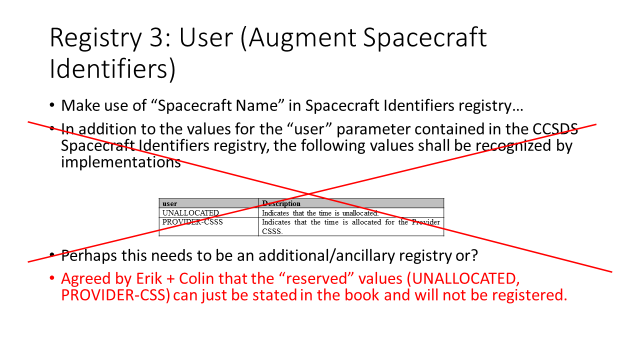 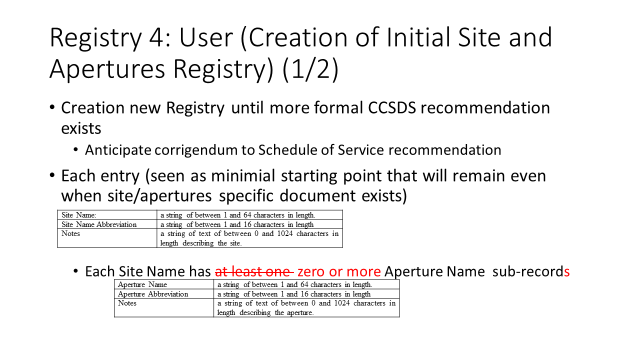 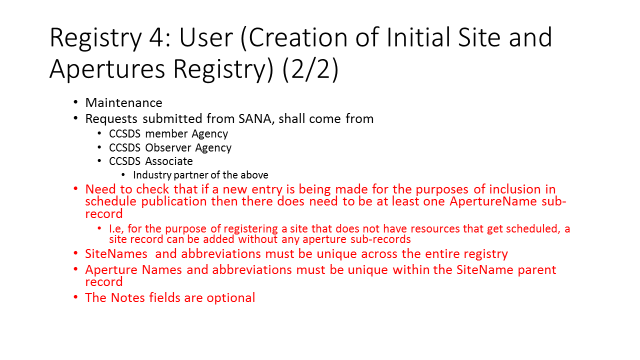 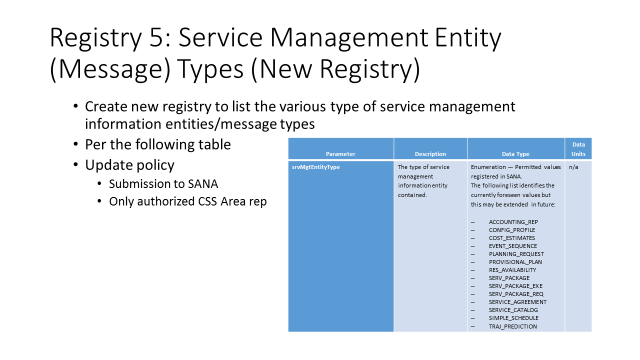 